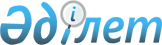 Арқалық қалалық мәслихатының 2017 жылғы 21 желтоқсандағы № 151 "Арқалық қаласы бойынша сот шешімімен коммуналдық меншікке түскен болып танылған иесіз қалдықтарды басқару қағидаларын бекіту туралы" шешімінің күші жойылды деп тану туралыҚостанай облысы Арқалық қаласы мәслихатының 2021 жылғы 7 қыркүйектегі № 58 шешімі. Қазақстан Республикасының Әділет министрлігінде 2021 жылғы 13 қыркүйекте № 24319 болып тіркелді
      Қазақстан Республикасының "Құқықтық актілер туралы" Заңына сәйкес, Арқалық қалалық мәслихаты ШЕШТІ:
      1. Арқалық қалалық мәслихатының "Арқалық қаласы бойынша сот шешімімен коммуналдық меншікке түскен болып танылған иесіз қалдықтарды басқару қағидаларын бекіту туралы" 2017 жылғы 21 желтоқсандағы № 151 (Нормативтік құқықтық актілерді мемлекеттік тіркеу тізілімінде № 7471 болып тіркелген) шешімінің күші жойылды деп танылсын.
      2. Осы шешім алғашқы ресми жарияланған күнінен кейін күнтізбелік он күн өткен соң қолданысқа енгізіледі.
					© 2012. Қазақстан Республикасы Әділет министрлігінің «Қазақстан Республикасының Заңнама және құқықтық ақпарат институты» ШЖҚ РМК
				
      Арқалық қалалық мәслихатының хатшысы 

Г. Елтебаева
